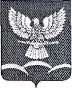 СОВЕТ НОВОТИТАРОВСКОГОСЕЛЬСКОГО ПОСЕЛЕНИЯ ДИНСКОГО РАЙОНАРЕШЕНИЕОт 19.04.2017                                                 №152-37/03станица НовотитаровскаяНа основании Устава Новотитаровского сельского поселения Динского района и в связи с организационно-кадровыми изменениями Совет Новотитаровского сельского поселения Динского района р е ш и л:1. Внести в решение Совета Новотитаровского сельского поселения Динского района от 17 февраля 2006 года № 10 «О создании административной комиссии при администрации Новотитаровского сельского поселения» следующие изменения: 1)  приложение № 2 изложить в новой редакции: «Председатель комиссии: Черныш Геннадий Николаевич – заместитель главы Новотитаровского сельского поселения;Заместитель председателя: Иванченко Владимир Николаевич – специалист 1 категории отдела ЖКХ, транспорта, малого и среднего бизнесаСекретарь комиссии: Придатко Замира Андреевна – специалист 2 категории отдела ЖКХ, транспорта, малого и среднего бизнеса;Члены комиссии:2. Решение Совета Новотитаровского сельского поселения Динского района №104-24/03 от 27.07.2016 признать утратившим силу.3. Контроль за исполнением настоящего решения возложить на комиссию по законности, правопорядку, работе с общественностью и делам казачества Совета Новотитаровского сельского поселения Динского района (Мельников) и администрацию Новотитаровского сельского поселения.4. Настоящее решение вступает в силу со дня его опубликования.Председатель совета Новотитаровского сельского поселения					И.П. БычекГлава Новотитаровского Сельского поселения 								С.К. КошманО внесении изменений в решение Совета Новотитаровского сельского поселения Динского района от 17 февраля 2006 года № 10 «О создании административной комиссии при администрации Новотитаровского сельского поселения»Шелудько Таиса Михайловнапредседатель ТОС;Боженко Илья Игоревичспециалист 1 категории отдела по общим и правовым вопросамСедина Светлана Викторовнаспециалист 1 категории отдела земельных отношенийКарпухина Елена Петровнаспециалист 1 категории финансово-экономического отделаСтрельников Артем Геннадьевичспециалист 2 категории отдела ЖКХ, транспорта, малого и среднего бизнесаТоцкойнов Александр Владимировичучастковый уполномоченный ОМВД России по Динскому району